David CARO Building  192, SWANSTON ST & TIN ALLEY, PARKVILLE VIC 3010FIRST AIDERSColin Entwisle, Part 2/3 Labs, Room N112, Ext. 48117First name Surname, Rm XXX, Ext. XXXXX First Aid EquipmentFirst Aid Kit located in Laby/Hercus Prep Room, Physics South.AED Located at BLDG 192, Podium Tutorial Rooms, Level 2.WardensChief Warden Poppy Gatsios, Level 1, Room 105, Ext. 46246Deputy WardenColin Entwisle, Part 2/3 Labs, Room N112, Ext. 48117Floor WardensColin Entwisle, Part 2/3 Labs, Room N112, Ext. 48117First name Surname, Rm XXX, Ext. XXXXXFirst name Surname, Rm XXX, Ext. XXXXXEmergency Assembly Area Location: Outside the Elizabeth Murdoch Building Emergency cONTACTS Contact Security Control (8344 6666) Call Emergency Services (000)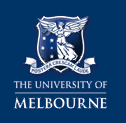 health & safety
School of PHYSICS - EMERGENCY CONTACTS